    ЧЕРКАСЬКА МІСЬКА РАДА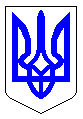 ЧЕРКАСЬКА МІСЬКА РАДАВИКОНАВЧИЙ КОМІТЕТРІШЕННЯВід 26.03.2024 № 372Про внесення змін до рішення виконавчого комітету Черкаської міської ради від 07.03.2024 №255 «Про затвердження Реєстру суб’єктів підприємницької діяльності, що постраждали внаслідок збройної агресії та яким надається безповоротна фінансова допомога за рахунок коштів Черкаської міської територіальної громади»Відповідно до ст. 40 Закону України «Про місцеве самоврядування в Україні», закону України «Про державну допомогу суб’єктам господарювання», рішення міської ради від 09.12.2021 №15-5 «Про затвердження Програми сприяння залученню інвестицій та розвитку підприємництва у м.Черкаси на 2022-2026 роки» та рішення виконавчого комітету Черкаської міської ради від 12.12.2023 №1903 «Про затвердження Положення про надання безповоротної фінансової допомоги суб’єктам підприємницької діяльності, що  постраждали внаслідок збройної агресії у м.Черкаси», розглянувши звернення суб’єктів господарської діяльності (вх. №839-2 від 26.01.2024; вх. №1938-01-20 від 26.01.2024; вх. №1939-01-20 від 26.01.2024; вх. №1968-01-20 від 26.01.2024; вх. №1976-01-20 від 26.01.2024; вх. №2588-01-20 від 05.02.2024; вх. №2589-01-20 від 05.02.2024; вх. №3646-01-20 від 19.02.2024; вх. №4678-01-20 від 05.03.2024; вх. №4784-01-20 від 05.03.2024; вх. №4785-01-20 від 05.03.2024, вх. №4857-01-20 від 06.03.2024; вх. №2118-2 від 08.03.2024, виконавчий комітет Черкаської міської ради  ВИРІШИВ:Внести зміни до рішення виконавчого комітету Черкаської міської ради від 07.03.2024 №255 «Про затвердження Реєстру суб’єктів підприємницької діяльності, що постраждали внаслідок збройної агресії та яким надається безповоротна фінансова допомога за рахунок коштів Черкаської міської територіальної громади», а саме: доповнити Реєстр (додаток до рішення) пунктами згідно з додатком.  Контроль за виконанням рішення покласти на першого заступника міського голови з питань діяльності виконавчих органів ради Тищенка С.О.Міський голова						                 Анатолій БОНДАРЕНКО                 